Jméno a příjmení zákonného zástupce: ……………………………………………………Bydliště:	…………………………………………………………………………………... Kontakty:	…………………………………………………………………………………...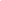 Wichterlovo gymnázium, Ostrava-Poruba, příspěvková organizace Mgr. Jan NetoličkaČs. exilu 669708 00 Ostrava-PorubaVážený pane řediteli,žádáme Vás tímto o zastavení správního řízení ve věci přijetí ke vzdělávání mé dcery/mého syna ……………………………………………………… do oboru 79-41-K/81 Gymnázium ŠVP Matematika a příroda od školního roku 2017/2018 (studium od září 2017) na Wichterlovo gymnázium, Ostrava-Poruba, příspěvkovou organizaci.V Ostravě-Porubě dne ........................................Podpis zákonného zástupce .......................................................................................................... 